Ҡарар	                                                                            решениеО публичных слушаниях по проекту  решения « О внесении изменений и дополненийв Устав сельского поселения Кашкалашинский сельсовет муниципального района Благоварский район Республики Башкортостан»В соответствии со статьей 44 Федерального закона от 06.10.2003 № 131-ФЗ «Об общих принципах организации местного самоуправления в Российской Федерации», статьей 11 Устава сельского поселения Кашкалашинский сельсовет муниципального района Благоварский район, Положением о публичных слушаниях  сельского поселения, совет сельского поселения Кашкалашинский сельсовет муниципального района Благоварский район Республики Башкортостан РЕШИЛ:1. Одобрить проект  решения: - О внесении изменений и дополнений в Устав сельского поселения Кашкалашинский сельсовет муниципального района Благоварский район Республики Башкортостан (прилагаются) и вынести  на публичные слушания.2. Назначить  публичные слушания по проекту решения:- О внесении изменений и дополнений в Устав сельского поселения Кашкалашинский сельсовет муниципального района Благоварский район Республики Башкортостан на 06 декабря 2021 года  в 15,00  часов по адресу: с. Кашкалаши, ул. Советская,56.3. Для подготовки и проведения публичных слушаний по проекту решения  образовать комиссию в следующем составе:Председатель комиссии:Бабаева Руслана Маратовна  – депутат от избирательного округа № 1 .Секретарь комиссии:Гумерова Рашида Ахатовна – депутат от избирательного округа № 5.Члены комиссии:Гильванов Халим Ханифович - депутат от избирательного округа № 6;Саетгареев Мунир Ямилович - депутат от избирательного округа №  8;4. Обнародовать проект решения: - О внесении изменений и дополнений в Устав сельского поселения Кашкалашинский сельсовет муниципального района Благоварский район Республики Башкортостан путем размещения на информационном стенде сельского поселения Кашкалашинский сельсовет   муниципального района Благоварский район  по адресу: с. Кашкалаши, ул. Советская, 565. Установить прием письменных предложений жителей СП Кашкалашинский сельсовет  по проекту решения  в срок с 26 ноября     по 06 декабря 2021 года  по адресу: с. Кашкалаши, ул. Советская, 56.6. Обнародовать настоящее  решение на информационном стенде сельского поселения Кашкалашинский сельсовет  муниципального района Благоварский район Республики Башкортостан по адресу: с. Кашкалаши, ул. Советская, 56Глава  сельского поселения Кашкалашинский сельсовет муниципального района Благоварский район Республики Башкортостан 		 			Бикмеев Б.И.     с. Кашкалаши22 ноября  2021 г.№ 11-105 Башkортостан РеспубликаһыРеспублика БашкортостанБлаговар районы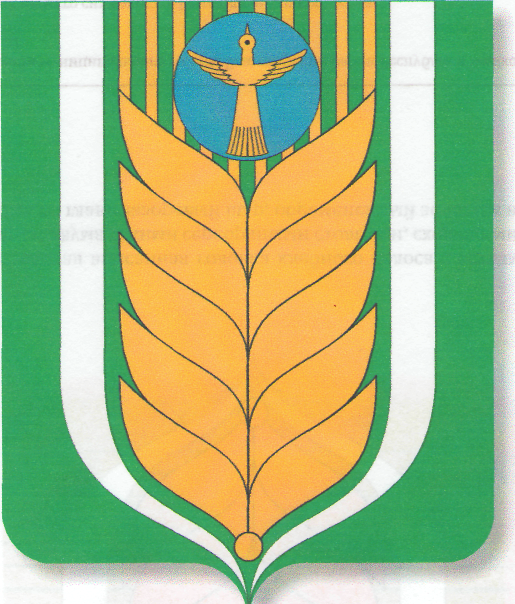 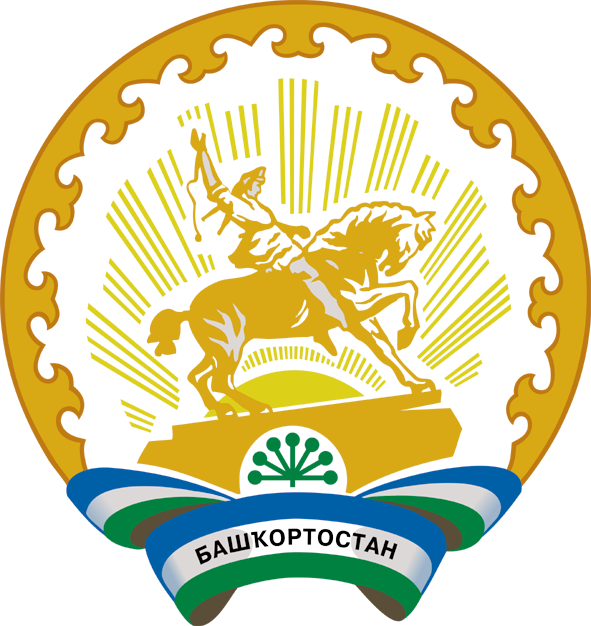 муниципаль районыныңҠашкалаша ауыл советыауыл биләмәһесоветы452747, Ҡашкалаша ауылы,Совет урамы, 56Тел. 8(34747)2-84-38 факс 2-84-90sp_kash@mail.ruСоветсельского поселения Кашкалашинский сельсоветмуниципального района452747, село Кашкалаши,ул.Советская, 56Тел. 8(34747)2-84-38 факс 2-84-90sp_kash@mail.ru